Navn:69: Kasech Mekeal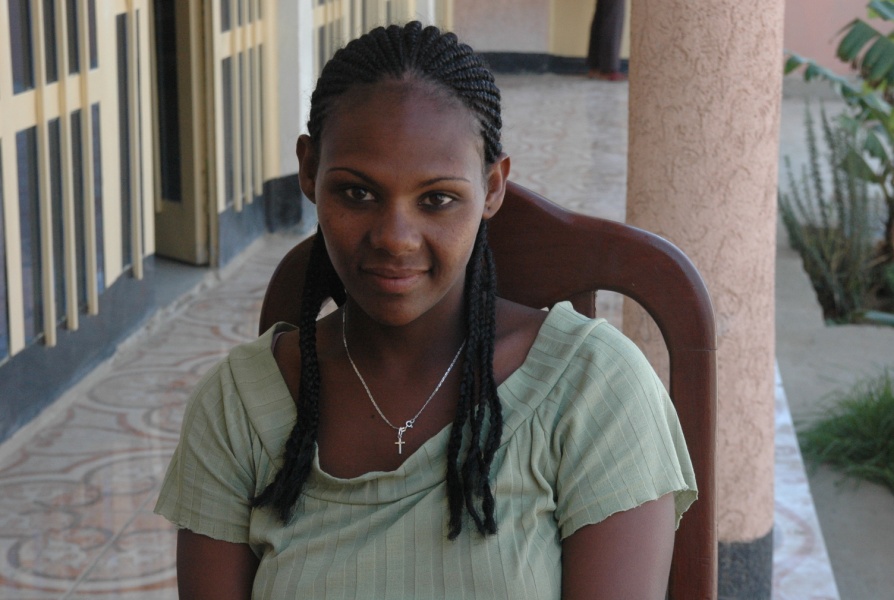 Dreng/pige: FAlder: 20Årstal ankomst til børnehjemmet ? 2007Fra hvilken by/område/familiebaggrund? Mekele. Har ingen familie. Gik i skole + arbejdede som tjenestepige. Hendes lærer fik hende anbragt.Hvilken klasse går du i? Går ikke i skole, men arbejder med et murstensprojekt. Har gået i skole, men har ikke taget nogen eksamenHvilke fag kan du bedst lide?Hvad er din yndlingsbeskæftigelse? Lave tæpper til kaffeceremoniHvilken uddannelse kunne du tænke dig? Forretningskvinde med import/exportArbejder i Addis som frisør